俄勒岡州表現計畫根據2004年《殘疾人教育法》(IDEA)，俄勒岡州教育部(ODE)必須向特殊教育方案辦公室(OSEP)提交一份為期六年的州表現計畫(SPP)。OSEP制定了主要的業績衡量標準，稱為指標，以衡量各項遵守情況和結果。OSEP為合規指標設定目標，ODE為結果指標設定目標。SPP必須包括每個結果指標的相應目標。ODE每年在年度執行情況報告(APR)中報告在實現這些指標方面取得的進展。ODE必須每六年審查一次成果目標，並讓主要合作夥伴參與制定新的目標。ODE目前正在尋求與必須建立目標的指標相關的回饋，並將於2021年12月舉行公開回饋會議，討論與該指標相關的資料。請參閱ODE州特殊教育績效計畫和年度報告網頁，獲取更多資訊並註冊公共回饋會議。您也可以通過以下方式，在不參加會議的情況下提供回饋：調查連結。 指標會衡量什麼，為什麼重要？指標B7通過衡量3至5歲學齡前兒童的IFSP狀況出現以下改善的百分比，闡述了在限制最少的環境(LRE)中提供免費、適當的公共教育(FAPE)的相關情況：A. 獲得積極的社會-情感技能（包括社會關係）；B. 獲得和使用知識和技能（包括早期語言/交流和早期認字能力）；和C. 使用適當的行為來滿足需要。該指標顯示，在我們的EI/ECSE項目中，學齡前兒童的發展和教育結果。  這些結果與學生成功法案的資助有關，因為每個縣的EI/ECSE專案將使用這些資料來決定改善方向的優先順序。資料來源是什麼？  通過承包商，州可以在嬰兒和兒童的評估、評價和規劃系統(AEPS)中收集特定專案的選定資料。這種基於標準的評估已被州採用，並用於全州的每個早期干預/幼兒特殊教育（EI/ECSE）方案。 是否需要為該指標設置或重置基本線？不，ODE今年不打算重置這個基線。當前的基線資料年是2015年，當時俄勒岡州換用Brookes Publishing Company Sort，對B7學齡前兒童結果進行AEPS I和II排序。機構將繼續使用2015年基線資料。由於俄勒岡州將在2022年或2023年對B7學齡前兒童結果資料採用AEPS-3，今年設定的目標將很難在隨後幾年的資料表現中使用。俄勒岡州隨著時間的推移表現如何？新的目標是什麼？在我們收到合作夥伴的來信之前，ODE不會設定新的目標。有幾種方法可以設定新的目標。可以根據期望情況設定百分比增長，或者檢查一段時間的趨勢，並根據趨勢做出預測。關於設置目標的一些有用資訊：目標旨在支援改善兒童和家庭的成果和結果。這些目標應該觸手可及，但仍顯示出增長趨勢。 改變需要時間。在創建目標時，可以牢記這一觀念。例如，目標可能連續幾年保持不變，然後在最終目標年(FFY2025)略有改善。或者，目標可以顯示每年略有改善.示例A例A顯示了逐漸增加的趨勢。例B例B顯示增長更加迅速的情況。如果您需要更多資訊以便提供回饋，請聯繫：Bruce Sheppard，郵箱bruce.sheppard@state.or.us。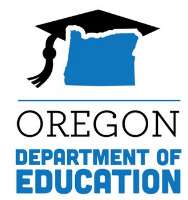 州表現計畫（SPP）概況介紹指標B7: 學齡前結果州表現計畫（SPP）概況介紹指標B7: 學齡前結果州表現計畫（SPP）概況介紹指標B7: 學齡前結果州表現計畫（SPP）概況介紹指標B7: 學齡前結果FFY202020212022202320242025A1目標 ≥76.10%76.20%76.20%76.30%76.30%76.40%A2目標 ≥60.50%60.60%60.60%60.70%60.70%60.80%B1目標 ≥74.20%74.30%74.30%74.40%74.40%74.50%B2目標 ≥58.10%58.20%58.20%58.30%58.30%58.40%C1目標 ≥74.10%74.20%74.20%74.30%74.30%74.40%C2目標 ≥61.50%61.60%61.60%61.70%61.70%61.80%FFY202020212022202320242025A1目標 ≥76.10%76.30%76.50%76.70%76.90%77.10%A2目標 ≥60.50%60.70%60.90%61.10%61.30%62.50%B1目標 ≥74.20%74.40%74.60%74.80%75.00%75.20%B2目標 ≥58.10%58.30%58.30%58.50%58.70%58.90%C1目標 ≥74.10%74.30%74.50%74.70%74.90%75.10%C2目標 ≥61.50%61.70%61.90%62.10%62.30%62.50%